JUMP CUP 2018 – 20.6.2018 ŽehušiceVše žáci ZŠ ŽehušiceŽáci mladšíJan Stránský 		05		126Michal Tomíška		05		126Tomáš Kubín		05		115Michal Kubín		05		100Žákyně mladšíAdéla Rajmová		05		123Klára Loužilová		05		120Vendula Vondráková	05		115Veronika Matějková	05		110Gabriela Víšková	05		105Kateřin Dušková	06		105Žáci staršíJosef Richard Havlík	04		140Filip Heřman		04		135Daniel Rezler		04		132Jakub Franc		04		129Matyáš Kopecký	03		129Jan Mikuláš Nerad	04		129Žákyně staršíAdriana Podnecká	03		129Beáta Dolejší		04		126Barbora Fojtíková	04		126Barbora Skaláková	04		123Kateřina Zahradníková	04		105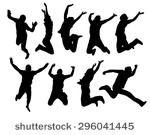 